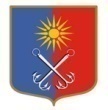 КИРОВСКИЙ МУНИЦИПАЛЬНЫЙ РАЙОНЛЕНИНГРАДСКОЙ ОБЛАСТИАДМИНИСТРАЦИЯОТРАДНЕНСКОГО ГОРОДСКОГО ПОСЕЛЕНИЯП О С Т А Н О В Л Е Н И ЕОт 19 апреля 2018 года №202О внесении изменений в муниципальную программу «Безопасность на территории Отрадненского городского поселения Кировского муниципального района Ленинградской области в 2018 году», утвержденную постановлением администрации Отрадненского городского поселения Кировского муниципального района Ленинградской области от 14.11.2017 года №506            В целях укрепления пожарной безопасности, обеспечения индивидуальной защиты, усиления пропаганды знаний в области гражданской обороны и пожарной безопасности, формирования эффективных механизмов реагирования на возникновение и развитие чрезвычайных ситуаций администрация Отрадненского городского поселения Кировского муниципального района Ленинградской области постановляет:Внести изменения в муниципальную программу «Безопасность на территории Отрадненского городского поселения Кировского муниципального района Ленинградской области в 2018 году», утвержденную постановлением администрации Отрадненского городского поселения Кировского муниципального района Ленинградской области от 14.11.2017 года №506 (далее - Программа), согласно приложению к настоящему постановлению.Настоящее постановление вступает в силу со дня его официального опубликования.Контроль за исполнением настоящего постановления возложить на заместителя главы администрации по общим вопросам. Глава администрации                                                                  В.И. ЛетуновскаяРазослано: 2-дело, отдел финансов, отдел экономики, отдел по организационным вопросам, МБУК КЦ «Фортуна, СМИ, www.otradnoe-na-neve.ru, ГУ ЛО «Государственный институт регионального законодательства»Приложение к постановлению                                      		     администрации МО «Город Отрадное»от 19 апреля 2018 года № 202Изменения, вносимые в муниципальную программу «Безопасность на территории Отрадненского городского поселения Кировского муниципального района Ленинградской области в 2018 году», утвержденную постановлением администрации Отрадненского городского поселения Кировского муниципального района Ленинградской области от 14.11.2017 года №5061. Подпрограмму «Обеспечение первичных мер пожарной безопасности на территории Отрадненского городского поселения Кировского муниципального района Ленинградской области» муниципальной программы «Безопасность на территории Отрадненского городского поселения Кировского муниципального района Ленинградской области в 2018 году» дополнить следующим пунктом: 2. Основное мероприятие №2 подпрограммы «Профилактика преступлений и иных правонарушений, создание условий для деятельности добровольных формирований населения по охране общественного порядка на территории города Отрадное» муниципальной программы «Безопасность на территории Отрадненского городского поселения Кировского муниципального района Ленинградской области в 2018 году» изложить в следующей редакции: №п/пМероприятия по реализации подпрограммыИсточники финансированияСрок исполнения мероприятияОбъем финансирования мероприятия в текущем финансовом годуВсего (тыс.руб.)Ответственный за выполнение мероприятияПланируемые результаты выполнения мероприятий подпрограммы1.2.3.4.5.6.7.8.Основные мероприятия5.Проведение энергетического обследования здания администрации МО «Город Отрадное»Местный бюджет2018г.39,8Итого по подпрограмме: 509,9 Итого по подпрограмме: 509,9 Итого по подпрограмме: 509,9 Итого по подпрограмме: 509,9 Итого по подпрограмме: 509,9 Итого по подпрограмме: 509,9 Итого по подпрограмме: 509,9 Итого по подпрограмме: 509,9 №п/пМероприятия по реализации подпрограммыСрок исполнения мероприятияОбъем финансирования мероприятия в текущем финансовом годуИсточники финансированияВсего (тыс.руб.)Ответственный за выполнение мероприятияПланируемые результаты выполнения мероприятий подпрограммы1.2.4.5.3.6.7.8.  2Расширение АПК АИС «Безопасный город» (софинансирование)2018г.Местный бюджет 60,2Итого по подпрограмме:160,2Итого по подпрограмме:160,2Итого по подпрограмме:160,2Итого по подпрограмме:160,2Итого по подпрограмме:160,2Итого по подпрограмме:160,2Итого по подпрограмме:160,2Итого по подпрограмме:160,2